Załącznik nr 3a do Ogłoszenia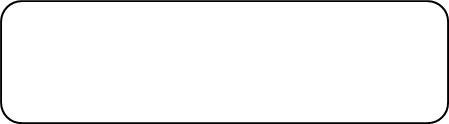 pieczątka firmowa WykonawcyF O R M U L A R Z   O F E R T O W Y - AUTORNAUCZYCIEL/PRZEDSTAWICIEL PARTNERÓW SPOŁECZNYCHOferta złożona przez wykonawcę/podmioty wspólnie ubiegające się o zamówienie:Pełna nazwa Wykonawcy:...........................................................................................................................................................................................................................................Adres Wykonawcy:......................................................................................................................................................................................................................................................NIP: …………………………Adres zamieszkania (jeżeli dotyczy) …………………………………………………………………………………………..Kontakt:Imię i nazwisko osoby do kontaktu:…………………………………………………….Adres do korespondencji:............................................................................................................................................................................................................................................tel.: ……….….………e-mail: ……….…..………..………fax.: …….….….……….…Kategoria przedsiębiorstwa Wykonawcy:Przystępując do prowadzonego przez Ośrodek Rozwoju Edukacji postępowania
o udzielenie zamówienia publicznego nr WA.ZUZP.261.65/2018 pn. „Autorzy
i redaktorzy merytoryczni planów i programów nauczania dla zmodyfikowanych podstaw programowych kształcenia w zawodach” zgodnie z wymogami zawartymi w Ogłoszeniu o zamówieniu oferuję wykonanie przedmiotowego za cenę:_________________ dnia ___ ___ 2018 roku     (miejscowość)_______________________________                                                                 	podpis osoby(osób) uprawnionej(ych)do reprezentowania WykonawcyInformacja dla wykonawcy:1) Formularz oferty musi być podpisany przez osobę lub osoby uprawnione do reprezentowania firmy.2) W przypadku oferty wspólnej należy podać dane dotyczące pełnomocnika Wykonawcy.Zamówienie zrealizujemy: sami / przy udziale Podwykonawców**. Podwykonawcom zostaną powierzone do wykonania następujące zakresy zamówienia:Oświadczam, że:zapoznałem się z Ogłoszeniem i nie wnoszę do jego treści żadnych zastrzeżeń oraz zdobyłem wszelkie informacje konieczne do przygotowania oferty;uważam się za związanego niniejszą ofertą przez okres 60 dni od upływu terminu składania ofert;załączony do Ogłoszenia wzór umowy został przez nas zaakceptowany bez zastrzeżeń i w razie wybrania mojej oferty zobowiązuję się do podpisania umowy na warunkach zawartych w ogłoszeniu oraz w miejscu i terminie określonym przez Zamawiającego;Wykonawca wyraża zgodę na przetwarzanie przez Zamawiającego informacji zawierających dane osobowe oraz, że poinformował pisemnie i uzyskał zgodę każdej osoby, której dane osobowe są podane w ofercie oraz dokumentach składanych wraz z niniejszą ofertą  lub będą  podane w oświadczeniach i dokumentach złożonych przez Wykonawcę w niniejszym postępowaniu o udzielenie zamówienia;oferta jest jawna i nie zawiera informacji stanowiących tajemnicę   przedsiębiorstwa w rozumieniu przepisów o zwalczaniu nieuczciwej konkurencji, za wyjątkiem informacji zawartych na str. …….. (jeżeli Wykonawca zastrzega tajemnicę przedsiębiorstwa zobowiązany jest do wykazania, iż zastrzeżone informacje stanowią tajemnicę przedsiębiorstwa w rozumieniu art. 11 ust. 4 ustawy z dnia 16 kwietnia 1993 r. o zwalczaniu nieuczciwej konkurencji. Wykonawca nie może zastrzec informacji, o których mowa w art. 86 ust. 4 ustawy Pzp).Uzasadnienie zastrzeżenia informacji jako tajemnica przedsiębiorstwa …………………………………………………………………………………...Oferta wraz z załącznikami zawiera ……… ponumerowanych stron.OŚWIADCZENIE O PRZYNALEŻNOŚCI ALBO BRAKU PRZYNALEŻNOŚCI DO TEJ SAMEJ GRUPY KAPITAŁOWEJ1Oświadczam, że zgodnie z aktualnym stanem faktycznym i prawnym Wykonawca ………. (podać nazwę): (zaznaczyć właściwe pole lub skreślić niepotrzebne) nie należy do jakiejkolwiek grupy kapitałowej2; należy do grupy kapitałowej2 i złoży stosowne oświadczenie, o którym mowa 
w art. 24 ust. 11 ustawy Pzp, w terminie 3 dni od dnia zamieszczenia na stronie internetowej Zamawiającego informacji z otwarcia ofert.																…………………………………………(Czytelny podpis Wykonawcy/umocowanego Pełnomocnika)1 W przypadku gdy ofertę składają Wykonawcy wspólnie ubiegający się o zamówienie, każdy z Wykonawców musi złożyć odrębne oświadczenie o przynależności albo braku przynależności do tej samej grupy kapitałowej.2 Pojęcie „grupa kapitałowa” należy rozumieć zgodnie z przepisami ustawy z dnia 16 lutego 2007 r. o ochronie konkurencji i konsumentów (Dz. U. z 2017 r. poz. 229, z późn. zm.).Załącznikami do niniejszej oferty są:1) ……………………………………………2) …………………………………………………………………………………Czytelny Podpis Wykonawcy/umocowanego Pełnomocnika*) (Zgodnie z zaleceniem Komisji Europejskiej z dnia 6.05.2003 r. dot. definicji mikroprzedsiębiorstw, małych i średnich przedsiębiorstw (Dz. Urz. UE L 124 z 20.05.2003, str. 36)mikroprzedsiębiorstwo – to przedsiębiorstwo zatrudniające mniej niż 10 osób i którego roczny obrót lub roczna suma bilansowa nie przekracza 2 mln. EUR;małe przedsiębiorstwo – to przedsiębiorstwo zatrudniające mniej niż 50 osób i którego roczny obrót lub roczna suma bilansowa nie przekracza 10 mln. EUR;średnie przedsiębiorstwa – to przedsiębiorstwa, które nie są mikroprzedsiębiorstwami ani małymi przedsiębiorstwami i które zatrudniają mniej niż 250 osób i których roczny obrót nie przekracza 50 mln. EUR lub roczna suma bilansowa nie przekracza 43 mln. EUR;W przypadku gdy Wykonawca nie jest żadnym z ww. przedsiębiorstw należy wpisać „NIE”.**) niepotrzebne skreślić; w przypadku nie wykreślenia którejś z pozycji i nie wypełnienia pola w ust. 2 oznaczonego: „Część zamówienia, która ma być powierzona podwykonawcy” - Zamawiający uzna, odpowiednio, że Wykonawca nie zamierza powierzyć wykonania żadnej części zamówienia podwykonawcom i  Wykonawca nie polega na zasobach podwykonawcy w celu wykazania spełnienia warunków udziału w postępowaniu, o których mowa w Ogłoszeniu o zamówieniu.Załącznik nr 3b do Ogłoszeniapieczątka firmowa WykonawcyF O R M U L A R Z   O F E R T O W Y –REDAKTOR MERYTORYCZNYNAUCZYCIEL/PRZEDSTAWICIEL PARTNERÓW SPOŁECZNYCHOferta złożona przez wykonawcę/podmioty wspólnie ubiegające się o zamówienie:Pełna nazwa Wykonawcy:...........................................................................................................................................................................................................................................Adres Wykonawcy:......................................................................................................................................................................................................................................................NIP: …………………………Adres zamieszkania (jeżeli dotyczy) …………………………………………………………………………………………..Kontakt:Imię i nazwisko osoby do kontaktu:…………………………………………………….Adres do korespondencji:............................................................................................................................................................................................................................................tel.: ……….….………e-mail: ……….…..………..………fax.: …….….….……….…Kategoria przedsiębiorstwa Wykonawcy:Przystępując do prowadzonego przez Ośrodek Rozwoju Edukacji postępowania
o udzielenie zamówienia publicznego nr WA.ZUZP.261.65/2018 pn. „Autorzy
i redaktorzy merytoryczni planów i programów nauczania dla zmodyfikowanych podstaw programowych kształcenia w zawodach” zgodnie z wymogami zawartymi w Ogłoszeniu o zamówieniu oferuję wykonanie przedmiotowego za cenę:_________________ dnia ___ ___ 2018 roku     (miejscowość)_______________________________                                                                 	podpis osoby(osób) uprawnionej(ych)do reprezentowania WykonawcyInformacja dla wykonawcy:1) Formularz oferty musi być podpisany przez osobę lub osoby uprawnione do reprezentowania firmy.2) W przypadku oferty wspólnej należy podać dane dotyczące pełnomocnika Wykonawcy.Zamówienie zrealizujemy: sami / przy udziale Podwykonawców**. Podwykonawcom zostaną powierzone do wykonania następujące zakresy zamówienia:Oświadczam, że:zapoznałem się z Ogłoszeniem i nie wnoszę do jego treści żadnych zastrzeżeń oraz zdobyłem wszelkie informacje konieczne do przygotowania oferty;uważam się za związanego niniejszą ofertą przez okres 60 dni od upływu terminu składania ofert;załączony do Ogłoszenia wzór umowy został przez nas zaakceptowany bez zastrzeżeń i w razie wybrania mojej oferty zobowiązuję się do podpisania umowy na warunkach zawartych w ogłoszeniu oraz w miejscu i terminie określonym przez Zamawiającego;Wykonawca wyraża zgodę na przetwarzanie przez Zamawiającego informacji zawierających dane osobowe oraz, że poinformował pisemnie i uzyskał zgodę każdej osoby, której dane osobowe są podane w ofercie oraz dokumentach składanych wraz z niniejszą ofertą  lub będą  podane w oświadczeniach i dokumentach złożonych przez Wykonawcę w niniejszym postępowaniu o udzielenie zamówienia;oferta jest jawna i nie zawiera informacji stanowiących tajemnicę   przedsiębiorstwa w rozumieniu przepisów o zwalczaniu nieuczciwej konkurencji, za wyjątkiem informacji zawartych na str. …….. (jeżeli Wykonawca zastrzega tajemnicę przedsiębiorstwa zobowiązany jest do wykazania, iż zastrzeżone informacje stanowią tajemnicę przedsiębiorstwa w rozumieniu art. 11 ust. 4 ustawy z dnia 16 kwietnia 1993 r. o zwalczaniu nieuczciwej konkurencji. Wykonawca nie może zastrzec informacji, o których mowa w art. 86 ust. 4 ustawy Pzp).Uzasadnienie zastrzeżenia informacji jako tajemnica przedsiębiorstwa …………………………………………………………………………………...Oferta wraz z załącznikami zawiera ……… ponumerowanych stron.OŚWIADCZENIE O PRZYNALEŻNOŚCI ALBO BRAKU PRZYNALEŻNOŚCI DO TEJ SAMEJ GRUPY KAPITAŁOWEJ1Oświadczam, że zgodnie z aktualnym stanem faktycznym i prawnym Wykonawca ………. (podać nazwę): (zaznaczyć właściwe pole lub skreślić niepotrzebne) nie należy do jakiejkolwiek grupy kapitałowej2; należy do grupy kapitałowej2 i złoży stosowne oświadczenie, o którym mowa 
w art. 24 ust. 11 ustawy Pzp, w terminie 3 dni od dnia zamieszczenia na stronie internetowej Zamawiającego informacji z otwarcia ofert.																…………………………………………(Czytelny podpis Wykonawcy/umocowanego Pełnomocnika)1 W przypadku gdy ofertę składają Wykonawcy wspólnie ubiegający się o zamówienie, każdy z Wykonawców musi złożyć odrębne oświadczenie o przynależności albo braku przynależności do tej samej grupy kapitałowej.2 Pojęcie „grupa kapitałowa” należy rozumieć zgodnie z przepisami ustawy z dnia 16 lutego 2007 r. o ochronie konkurencji i konsumentów (Dz. U. z 2017 r. poz. 229, z późn. zm.).6. Załącznikami do niniejszej oferty są:1) ……………………………………………2) ……………………………………………*) (Zgodnie z zaleceniem Komisji Europejskiej z dnia 6.05.2003 r. dot. definicji mikroprzedsiębiorstw, małych i średnich przedsiębiorstw (Dz. Urz. UE L 124 z 20.05.2003, str. 36)mikroprzedsiębiorstwo – to przedsiębiorstwo zatrudniające mniej niż 10 osób i którego roczny obrót lub roczna suma bilansowa nie przekracza 2 mln. EUR;małe przedsiębiorstwo – to przedsiębiorstwo zatrudniające mniej niż 50 osób i którego roczny obrót lub roczna suma bilansowa nie przekracza 10 mln. EUR;średnie przedsiębiorstwa – to przedsiębiorstwa, które nie są mikroprzedsiębiorstwami ani małymi przedsiębiorstwami i które zatrudniają mniej niż 250 osób i których roczny obrót nie przekracza 50 mln. EUR lub roczna suma bilansowa nie przekracza 43 mln. EUR;W przypadku gdy Wykonawca nie jest żadnym z ww. przedsiębiorstw należy wpisać „NIE”.**) niepotrzebne skreślić; w przypadku nie wykreślenia którejś z pozycji i nie wypełnienia pola w ust. 2 oznaczonego: „Część zamówienia, która ma być powierzona podwykonawcy” - Zamawiający uzna, odpowiednio, że Wykonawca nie zamierza powierzyć wykonania żadnej części zamówienia podwykonawcom i  Wykonawca nie polega na zasobach podwykonawcy w celu wykazania spełnienia warunków udziału w postępowaniu, o których mowa w Ogłoszeniu o zamówieniu.……………………………………Czytelny Podpis Wykonawcy/umocowanego PełnomocnikaZałącznik nr 4 do Ogłoszenia(pieczątka Wykonawcy)Oświadczenie wykonawcy składane na podstawie art. 25a ust. 1 ustawy z dnia 29 stycznia 2004 r.  Prawo zamówień publicznych (dalej jako: ustawa Pzp), DOTYCZĄCE SPEŁNIANIA WARUNKÓW UDZIAŁU W POSTĘPOWANIU 
Na potrzeby postępowania o udzielenie zamówienia publicznego
pn. „Autorzy i redaktorzy merytoryczni planów i programów nauczania dla zmodyfikowanych podstaw programowych kształcenia w zawodach” nr WA.ZUZP.261.65/2018INFORMACJA DOTYCZĄCA WYKONAWCY:Oświadczam, że spełniam warunki udziału w postępowaniu określone przez zamawiającego w Ogłoszeniu o zamówieniu.…………….……. (miejscowość), dnia ………….……. r. 																	…………………………………………Czytelny podpis Wykonawcy/umocowanego PełnomocnikaINFORMACJA W ZWIĄZKU Z POLEGANIEM NA ZASOBACH INNYCH PODMIOTÓW: Oświadczam, że w celu wykazania spełniania warunków udziału w postępowaniu, określonych przez zamawiającego w Ogłoszeniu o zamówieniu, polegam na zasobach następującego/ych podmiotu/ów: ………………………………………………………..………………………………………………………………………………………….……… w następującym zakresie: ……………………………………………………..……………………………………………………………………………………...…………………………… (wskazać podmiot i określić odpowiedni zakres dla wskazanego podmiotu). …………….……. (miejscowość), dnia ………….……. r. 																…………………………………………Czytelny podpis Wykonawcy/umocowanego PełnomocnikaOŚWIADCZENIE DOTYCZĄCE PODANYCH INFORMACJI:Oświadczam, że wszystkie informacje podane w powyższych oświadczeniach są aktualne i zgodne z prawdą oraz zostały przedstawione z pełną świadomością konsekwencji wprowadzenia zamawiającego w błąd przy przedstawianiu informacji.…………….……. (miejscowość), dnia ………….……. r. 					…………………………………………Czytelny podpis Wykonawcy/umocowanego PełnomocnikaZałącznik nr 5 do Ogłoszenia     (pieczątka Wykonawcy)Oświadczenie wykonawcy składane na podstawie art. 25a ust. 1 ustawy z dnia 29 stycznia 2004 r.  Prawo zamówień publicznych (dalej jako: ustawa Pzp), DOTYCZĄCE PRZESŁANEK WYKLUCZENIA Z POSTĘPOWANIANa potrzeby postępowania o udzielenie zamówienia publicznego
pn. „Autorzy i redaktorzy merytoryczni planów i programów nauczania dla zmodyfikowanych podstaw programowych kształcenia w zawodach” nr WA.ZUZP.261.65/2018OŚWIADCZENIA DOTYCZĄCE WYKONAWCY:Oświadczam, że nie podlegam wykluczeniu z postępowania na podstawie 
art. 24 ust 1 pkt 12-23  i ust 5 pkt. 1 ustawy Pzp.…………….……. (miejscowość), dnia ………….……. r. 																…………………………………………Czytelny podpis Wykonawcy/umocowanego PełnomocnikaOświadczam, że zachodzą w stosunku do mnie podstawy wykluczenia z postępowania na podstawie art. ……………….…. ustawy Pzp (podać mającą zastosowanie podstawę wykluczenia spośród wymienionych w art. 24 ust. 1 pkt 13-14, 16-20 lub art. 24 ust. 5 ustawy Pzp). Jednocześnie oświadczam, że w związku z ww. okolicznością, na podstawie art. 24 ust. 8 ustawy Pzp podjąłem następujące środki naprawcze: ………………………………………………………………………..…………….……. (miejscowość), dnia …………………. r. 	 															…………………………………………Czytelny podpis Wykonawcy/umocowanego PełnomocnikaOŚWIADCZENIE DOTYCZĄCE PODMIOTU, NA KTÓREGO ZASOBY POWOŁUJE SIĘ WYKONAWCA:Oświadczam, że w stosunku do następującego/ych podmiotu/tów, na którego/ych zasoby powołuję się w niniejszym postępowaniu, tj.…………………………………………………………… 
(podać pełną nazwę/firmę, adres, a także w zależności od podmiotu: NIP/PESEL, KRS/CEiDG) 
nie zachodzą podstawy wykluczenia z postępowania o udzielenie zamówienia.…………….……. (miejscowość), dnia …………………. r. 																…………………………………………Czytelny podpis Wykonawcy/umocowanego PełnomocnikaOŚWIADCZENIE DOTYCZĄCE PODWYKONAWCY NIEBĘDĄCEGO PODMIOTEM, NA KTÓREGO ZASOBY POWOŁUJE SIĘ WYKONAWCA:Oświadczam, że w stosunku do następującego/ych podmiotu/tów, będącego/ych podwykonawcą/ami: ……………………………………………………………………..….…… (podać pełną nazwę/firmę, adres, a także w zależności od podmiotu: NIP/PESEL, KRS/CEiDG), 
nie zachodzą podstawy wykluczenia z postępowania o udzielenie zamówienia.…………….……. (miejscowość), dnia …………………. r. 																…………………………………………Czytelny podpis Wykonawcy/umocowanego PełnomocnikaOŚWIADCZENIE DOTYCZĄCE PODANYCH INFORMACJI:Oświadczam, że wszystkie informacje podane w powyższych oświadczeniach są aktualne 
i zgodne z prawdą oraz zostały przedstawione z pełną świadomością konsekwencji wprowadzenia zamawiającego w błąd przy przedstawianiu informacji.…………….……. (miejscowość), dnia …………………. r. 																…………………………………………Czytelny podpis Wykonawcy/umocowanego PełnomocnikaZałącznik nr 6 do Ogłoszenia(pieczątka Wykonawcy)Wzór zobowiązania podmiotu trzeciego do oddania do dyspozycji zasobów w trakcie realizacji zamówienia Oddając do dyspozycji Wykonawcy ubiegającego się o udzielenie zamówienia, niezbędne zasoby na okres korzystania z nich przy wykonywaniu zamówienia pn.: „Autorzy i redaktorzy merytoryczni planów i programów nauczania dla zmodyfikowanych podstaw programowych kształcenia w zawodach” nr WA.ZUZP.261.65/2018UWAGA: Zamiast niniejszego Formularza można przedstawić inne dokumenty, w szczególności:1.	pisemne zobowiązanie podmiotu, o którym mowa w art. 22 a ustawy Pzp2.	dokumenty dotyczące:a)	zakresu dostępnych Wykonawcy zasobów innego podmiotu,b)	sposobu wykorzystania zasobów innego podmiotu, przez Wykonawcę, 
przy wykonywaniu zamówienia, c)	zakresu i okresu udziału innego podmiotu przy wykonywaniu zamówieniad)	informacja czy inne podmioty na zdolności których Wykonawca powołuje 
się w odniesieniu do warunków udziału w postępowaniu dotyczących wykształcenia, kwalifikacji zawodowych lub doświadczenia zrealizują usługi, których wskazane zdolności dotycząDziałając w imieniu i na rzecz:_______________________________________________________________________(nazwa Podmiotu)Zobowiązuję się do oddania nw. zasobów na potrzeby wykonania zamówienia:_______________________________________________________________________(określenie zasobu – wiedza i doświadczenie, potencjał techniczny, osoby zdolne do wykonania zamówienia, zdolności finansowe lub ekonomiczne)do dyspozycji:_______________________________________________________________________(nazwa Wykonawcy)w trakcie wykonania zamówienia pod nazwą:_______________________________________________________________________Oświadczam, iż:a)	udostępniam Wykonawcy ww. zasoby, w następującym zakresie:_________________________________________________________________b)	sposób wykorzystania udostępnionych przeze mnie zasobów będzie następujący:_________________________________________________________________c)	zakres mojego udziału przy wykonywaniu zamówienia będzie następujący:_________________________________________________________________d)	okres mojego udziału przy wykonywaniu zamówienia będzie następujący:_________________________________________________________________e) 	zrealizuję usługi, których wskazane zdolności dotyczą: ________________________________________________________________________________ dnia __ __ _____ roku___________________________________________(podpis Podmiotu trzeciego/ osoby upoważnionej do reprezentacji Podmiotu trzeciego)Załącznik nr 7 do OgłoszeniaUWAGA: Oświadczenie składa każdy z Wykonawców wspólnie ubiegających się o udzielenie zamówienia. Wykonawca, który należy do grupy kapitałowej zobowiązany jest złożyć oświadczenie w terminie 3 dni od dnia zamieszczenia na stronie internetowej Zamawiającego informacji, o której mowa w art. 86 ust. 5 ustawy Pzp.Pieczątka WykonawcyOświadczenie o przynależnościalbobraku przynależności do tej samej grupy kapitałowejDotyczy oferty złożonej w postępowaniu o udzielenie zamówienia publicznego prowadzonym jako usługa społeczna pn. „Autorzy i redaktorzy merytoryczni planów i programów nauczania dla zmodyfikowanych podstaw programowych kształcenia w zawodach” nr WA.ZUZP.261.65/2018w imieniu Wykonawcy: ...........................................................................................................................(Nazwa Wykonawcy)oświadczam w oparciu o art. 24 ust. 1 pkt 23) ustawy Pzp, że należę do tej samej grupy kapitałowej w rozumieniu ustawy z dnia 16 lutego 2007 r. o ochronie konkurencji i konsumentów (Dz. U. z 2017 r., poz. 229; ze zm.), w skład której wchodzą następujące podmiotyNiniejszym składam dokumenty / informacje potwierdzające, że powiązania z innym wykonawcą nie prowadzą do zakłócenia konkurencji w postępowaniu:……………………………………………………………………………………………………………………………………………………………………………………………………Załącznik nr 8 do Ogłoszenia…………………………………………(czytelny podpis Wykonawcy)*Należy wybrać: Autor albo Autor/redaktor merytoryczny (niepotrzebne skreślić)Załącznik nr 9 do Ogłoszenia	…………………………………………(czytelny podpis)*Należy wybrać: Autor albo Autor/redaktor merytoryczny (niepotrzebne skreślić)Załącznik nr 10 do OgłoszeniaKarta do oceny punktowej doświadczenia AUTORÓW planów i programów nauczania*Niewłaściwe skreślić	…………………………………………(czytelny podpis)Załącznik nr 11 do OgłoszeniaKarta do oceny punktowej doświadczenia REDAKTORÓW MERYTORYCZNYCH planów i programów nauczania*Niewłaściwe skreślić	…………………………………………(czytelny podpis) Wykonawca jest mikro, małym, średnim przedsiębiorcą  - TAK/NIE*Numer  i nazwa części zamówienia, na którą składana jest oferta cenowa (zgodnie z Tabelą 1)Łączna cena ofertowa brutto za wykonanie zamówienia w PLN*(70 h)  Część 1Grupa zawodów administracja i prace biurowe – autor w zawodzie 334306 technik administracji……………………………….. złsłownie……………………….Część 2Grupa zawodów administracja i prace biurowe – autor w zawodzie 411004 technik prac biurowych……………………………….. złsłownie……………………….Część 3Grupa zawodów archiwistyka – autor w zawodzie 441403 technik archiwista……………………………….. złsłownie……………………….Część 4Grupa zawodów BHP – autor w zawodzie 325509 technik bezpieczeństwa i higieny pracy……………………………….. złsłownie……………………….Część 5Grupa zawodów ekonomia i rachunkowość – autor w zawodzie 421108 technik usług pocztowych  i finansowych……………………………….. złsłownie……………………….Część 6Grupa zawodów elektroradiologia – autor w zawodzie 321103 technik elektroradiolog……………………………….. złsłownie……………………….Część 7Grupa zawodów geologia i ochrona środowiska – autor w zawodzie 325511 technik ochrony środowiska……………………………….. złsłownie……………………….Część 8Grupa zawodów handel – autor w zawodzie 522306 technik księgarstwa……………………………….. złsłownie……………………….Część 9Grupa zawodów hotelarstwo – autor w zawodzie 911205 pracownik pomocniczy obsługi hotelowej……………………………….. złsłownie……………………….Część 10Grupa zawodów hotelarstwo – autor w zawodzie 422402 technik hotelarstwa……………………………….. złsłownie……………………….Część 11Grupa zawodów ochrona osób i mienia – autor w zawodzie 541315 technik ochrony fizycznej osób i mienia……………………………….. złsłownie……………………….Część 12Grupa zawodów ogrodnictwo i architektura krajobrazu – autor w zawodzie 343203 florysta……………………………….. złsłownie……………………….Część 13Grupa zawodów ogrodnictwo i architektura krajobrazu – autor w zawodzie 314205 technik ogrodnik……………………………….. złsłownie……………………….Część 14Grupa zawodów opieka medyczna –autor w zawodzie 532102 opiekun medyczny ……………………………….. złsłownie……………………….Część 15Grupa zawodów opieka nad dzieckiem – autor w zawodzie 325905 opiekunka dziecięca……………………………….. złsłownie……………………….Część 16Grupa zawodów ortoptyka – autor w zawodzie 325906 ortoptystka……………………………….. złsłownie……………………….Część 17Grupa zawodów poligrafia – autor w zawodzie 732201 drukarz (nowa kwal. Realizacja procesów drukowania z fleksograficznych form drukowych)……………………………….. złsłownie……………………….Część 18Grupa zawodów poligrafia – autor w zawodzie 732301 introligator/operator procesów introligatorskich……………………………….. złsłownie……………………….Część 19Grupa zawodów poligrafia – autor w zawodzie 311935 technik procesów drukowania (na podbudowie realizacja procesów drukowania z fleksograficznych form drukowych)……………………………….. złsłownie……………………….Część 20Grupa zawodów pomoc społeczna – autor w zawodzie 341201 asystent osoby niepełnosprawnej……………………………….. złsłownie……………………….Część 21Grupa zawodów pomoc społeczna – autor w zawodzie 341202 opiekun osoby starszej……………………………….. złsłownie……………………….Część 22Grupa zawodów pomoc społeczna – autor w zawodzie 341203 opiekun w domu pomocy społecznej……………………………….. złsłownie……………………….Część 23Grupa zawodów pomoc społeczna – autor w zawodzie 341204 opiekunka środowiskowa……………………………….. złsłownie……………………….Część 24Grupa zawodów pomoc stomatologiczna – autor w zawodzie 325101 asystentka stomatologiczna/dentystyczna……………………………….. złsłownie……………………….Część 25Grupa zawodów pomoc stomatologiczna – autor w zawodzie 325102 higienistka stomatologiczna/dentystyczna……………………………….. złsłownie……………………….Część 26Grupa zawodów pożarnictwo– autor w zawodzie 311919 technik pożarnictwa……………………………….. złsłownie……………………….Część 27Grupa zawodów protetyka słuchu– autor w zawodzie 321401 protetyk słuchu……………………………….. złsłownie……………………….Część 28Grupa zawodów przemysł odzieżowy – autor w zawodzie 753105 krawiec……………………………….. złsłownie……………………….Część 29Grupa zawodów przemysł odzieżowy – autor w zawodzie 932915	 pracownik pomocniczy krawca……………………………….. złsłownie……………………….Część 30Grupa zawodów przemysł odzieżowy – autor w zawodzie 311941	 technik przemysłu mody……………………………….. złsłownie……………………….Część 31Grupa zawodów sterylizacja medyczna – autor w zawodzie 321104	 technik sterylizacji medycznej……………………………….. złsłownie……………………….Część 32Grupa zawodów technika dentystyczna – autor w zawodzie 321402 technik dentystyczny……………………………….. złsłownie……………………….Część 33Grupa zawodów technika masażu – autor w zawodzie 325402 technik masażysta……………………………….. złsłownie……………………….Część 34Grupa zawodów technika ortopedyczna – autor w zawodzie 321403 technik ortopeda……………………………….. złsłownie……………………….Część 35Grupa zawodów terapia zajęciowa – autor w zawodzie 325907 terapeuta zajęciowy……………………………….. złsłownie……………………….Część 36Grupa zawodów turystyka – autor w zawodzie 422103 technik obsługi turystycznej/technik organizacji turystyki……………………………….. złsłownie……………………….Część 37Grupa zawodów turystyka – autor w zawodzie 515203 technik turystyki wiejskiej/technik organizacji turystyki na obszarach wiejskich……………………………….. złsłownie……………………….Część 38Grupa zawodów cukiernictwo i piekarstwo – autor w zawodzie 751201 cukiernik……………………………….. złsłownie……………………….Część 39Grupa zawodów cukiernictwo i piekarstwo – autor w zawodzie 751204 piekarz……………………………….. złsłownie……………………….Część 40Grupa zawodów garbarstwo – autor w zawodzie 753501	garbarz skór……………………………….. złsłownie……………………….Część 41Grupa zawodów garbarstwo – autor w zawodzie 311912	technik garbarz……………………………….. złsłownie……………………….Część 42Grupa zawodów gastronomia – autor w zawodzie ..……….. kelner BS I……………………………….. złsłownie……………………….Część 43Grupa zawodów mechanika precyzyjnai automatyka przemysłowa – autor w zawodzie 731102	mechanik automatyki przemysłowej i urządzeń precyzyjnych……………………………….. złsłownie……………………….Część 44Grupa zawodów mechanika precyzyjnai automatyka przemysłowa – autor w zawodzie 731103	mechanik precyzyjny……………………………….. złsłownie……………………….Część 45Grupa zawodów mechanika precyzyjnai automatyka przemysłowa – autor w zawodzie 311909	technik automatyk……………………………….. złsłownie……………………….Część 46Grupa zawodów obuwnictwo – autor w zawodzie 753602 obuwnik……………………………….. złsłownie……………………….Część 47Grupa zawodów obuwnictwo – autor w zawodzie 311916	 technik obuwnik……………………………….. złsłownie……………………….Część 48Grupa zawodów optyka – autor w zawodzie 731104	optyk-mechanik……………………………….. złsłownie……………………….Część 49Grupa zawodów optyka – autor w zawodzie 325302	technik optyk……………………………….. złsłownie……………………….Część 50Grupa zawodów przemysł skórzany – autor w zawodzie 753702 kaletnik……………………………….. złsłownie……………………….Część 51Grupa zawodów przemysł skórzany – autor w zawodzie 753106 kuśnierz……………………………….. złsłownie……………………….Część 52Grupa zawodów przemysł skórzany – autor w zawodzie 311926 technik technologii wyrobów skórzanych (na podbudowie kwalifikacji SKR.09. Wykonywanie i renowacja wyrobów kaletniczych)……………………………….. złsłownie……………………….Część 53Grupa zawodów przemysł skórzany – autor w zawodzie 311926 technik technologii wyrobów skórzanych (na podbudowie kwalifikacji SKR.13.Wykonywanie i renowacja wyrobów kuśnierskich)……………………………….. złsłownie……………………….Część 54Grupa zawodów przemysł spożywczy – autor w zawodzie 816003	 operator maszyn i urządzeń przemysłu spożywczego……………………………….. złsłownie……………………….Część 55Grupa zawodów przemysł spożywczy – autor w zawodzie 751103 przetwórca ryb……………………………….. złsłownie……………………….Część 56Grupa zawodów przemysł spożywczy – autor w zawodzie 314402 technik przetwórstwa mleczarskiego……………………………….. złsłownie……………………….Część 57Grupa zawodów przemysł spożywczy – autor w zawodzie 314403  technik technologii żywności (na podbudowie kwalifikacji SPŻ.03. Produkcja wyrobów piekarskich)……………………………….. złsłownie……………………….Część 58Grupa zawodów przemysł spożywczy – autor w zawodzie 314403  technik technologii żywności (na podbudowie kwalifikacji SPŻ.04. Produkcja wyrobów cukierniczych)……………………………….. złsłownie……………………….Część 59Grupa zawodów przemysł spożywczy – autor w zawodzie 314403  technik technologii żywności (na podbudowie kwalifikacji SPŻ.05. Produkcja przetworów mięsnych i tłuszczowych)……………………………….. złsłownie……………………….Część 60Grupa zawodów przemysł spożywczy – autor w zawodzie 314403  technik technologii żywności (na podbudowie kwalifikacji SPŻ.06. Obróbka ryb i produkcja przetworów rybnych……………………………….. złsłownie……………………….Część 61Grupa zawodów przemysł spożywczy – autor w zawodzie 314403  technik technologii żywności (na podbudowie SPŻ.02. Produkcja wyrobów spożywczych z wykorzystaniem maszyn i urządzeń)……………………………….. złsłownie……………………….Część 62Grupa zawodów przemysł spożywczy – autor w zawodzie 751107	 wędliniarz/przetwórca mięsa……………………………….. złsłownie……………………….Część 63Grupa zawodów ślusarstwoi mechanika – autor w zawodzie 723310 mechanik-monter maszyn i urządzeń/mechanik maszyn i urządzeń……………………………….. złsłownie……………………….Część 64Grupa zawodów ślusarstwoi mechanika – autor w zawodzie 722307	operator obrabiarek skrawających……………………………..słownie……………………….Część 65Grupa zawodów ślusarstwoi mechanika – autor w zawodzie 932917	pracownik pomocniczy ślusarza……………………………….. złsłownie……………………….Część 66Grupa zawodów ślusarstwoi mechanika – autor w zawodzie 722204 ślusarz……………………………….. złsłownie……………………….Część 67Grupa zawodów ślusarstwoi mechanika – autor w zawodzie311504	technik mechanik(na podbudowie kwalifikacji MBM.20. Wykonywanie i naprawa elementów maszyn, urządzeń i narzędzi)……………………………….. złsłownie……………………….Część 68Grupa zawodów ślusarstwoi mechanika – autor w zawodzie311504	technik mechanik(na podbudowie kwalifikacji MBM.17. Obsługa i montaż maszyn i urządzeń)……………………………….. złsłownie……………………….Część 69Grupa zawodów ślusarstwoi mechanika – autor w zawodzie311504	technik mechanik(na podbudowie kwalifikacji MBM.19. Użytkowanie obrabiarek skrawających)……………………………….. złsłownie……………………….Część 70Grupa zawodów ślusarstwoi mechanika – autor w zawodzie 712613	monter systemów rurociągowych……………………………….. złsłownie……………………….Część 71Grupa zawodów ślusarstwoi mechanika – autor w zawodzie 932916	pracownik pomocniczy mechanika……………………………….. złsłownie……………………….Część 72Grupa zawodów transport – autor w zawodzie 832201	kierowca-mechanik……………………………….. złsłownie……………………….Część 73Grupa zawodów transport – autor w zawodzie 311927	technik transportu drogowego……………………………….. złsłownie……………………….Część 74Grupa zawodów transport – autor w zawodzie 311928	technik transportu kolejowego……………………………….. złsłownie……………………….Część 75Grupa zawodów blacharstwo – autor w zawodzie 721301	 blacharz……………………………….. złsłownie……………………….Część 76Grupa zawodów blacharstwo i lakiernictwo samochodowe – autor w zawodzie 721306 blacharz samochodowy/blacharz pojazdów samochodowych……………………………….. złsłownie……………………….Część 77Grupa zawodów blacharstwo i lakiernictwo samochodowe – autor w zawodzie 713201 lakiernik/lakiernik samochodowy……………………………….. złsłownie……………………….Część 78Grupa zawodów budownictwo wodne i melioracja – autor w zawodzie 711701 monter budownictwa wodnego……………………………….. złsłownie……………………….Część 79Grupa zawodów budownictwo wodne i melioracja – autor w zawodzie 311205 technik budownictwa wodnego……………………………….. złsłownie……………………….Część 80Grupa zawodów budownictwo wodne i melioracja – autor w zawodzie 311208 technik inżynierii środowiska i melioracji……………………………….. złsłownie……………………….Część 81Grupa zawodów chłodnictwo i klimatyzacja – autor w zawodzie 311929	technik chłodnictwa i klimatyzacji……………………………….. złsłownie……………………….Część 82Grupa zawodów ciesielstwo – autor w zawodzie 711501 cieśla……………………………….. złsłownie……………………….Część 83Grupa zawodów dekarstwo – autor w zawodzie 712101 dekarz……………………………….. złsłownie……………………….Część 84Grupa zawodów energetyka – autor w zawodzie 311307	technik energetyk……………………………….. złsłownie……………………….Część 85Grupa zawodów energetyka – autor w zawodzie 311930 technik urządzeńi systemów energetyki odnawialnej……………………………….. złsłownie……………………….Część 86Grupa zawodów gazownictwo – autor w zawodzie 311913 technik gazownictwa……………………………….. złsłownie……………………….Część 87Grupa zawodów górnictwo odkrywkowe – autor w zawodzie 811102 górnik odkrywkowej eksploatacji złóż……………………………….. złsłownie……………………….	Część 88Grupa zawodów górnictwo odkrywkowe – autor w zawodzie 311701 technik górnictwa odkrywkowego……………………………….. złsłownie……………………….Część 89Grupa zawodów górnictwo otworowe – autor w zawodzie 811301	 górnik eksploatacji otworowej……………………………….. złsłownie……………………….Część 90Grupa zawodów górnictwo otworowe – autor w zawodzie 311702 technik górnictwa otworowego……………………………….. złsłownie……………………….Część 91Grupa zawodów górnictwo podziemne – autor w zawodzie 811101 górnik eksploatacji podziemnej……………………………….. złsłownie……………………….Część 92Grupa zawodów górnictwo podziemne – autor w zawodzie 311703 technik górnictwa podziemnego……………………………….. złsłownie……………………….Część 93Grupa zawodów izolacje przemysłowe – autor w zawodzie 721303 blacharz izolacji przemysłowych……………………………….. złsłownie……………………….Część 94Grupa zawodów izolacje przemysłowe – autor w zawodzie 712403	 monter izolacji przemysłowych……………………………….. złsłownie……………………….Część 95Grupa zawodów Kamieniarstwo – autor w zawodzie 711301	 kamieniarz……………………………….. złsłownie……………………….Część 96Grupa zawodów kamieniarstwo – autor w zawodzie 311210	 technik renowacji elementów architektury……………………………….. złsłownie……………………….Część 97Grupa zawodów kominiarstwo – autor w zawodzie 713303 kominiarz……………………………….. złsłownie……………………….Część 98Grupa zawodów kowalstwo – autor w zawodzie 722101	kowal……………………………….. złsłownie……………………….Część 99Grupa zawodów mechanika lotnicza i awionika – autor w zawodzie 315316 technik awionik……………………………….. złsłownie……………………….Część 100Grupa zawodów mechanika lotnicza i awionika – autor w zawodzie 315317 technik mechanik lotniczy……………………………….. złsłownie……………………….Część 101Grupa zawodów obsługa transportu kolejowego – autor w zawodzie 311407  technik automatyk sterowania ruchem kolejowym……………………………….. złsłownie……………………….Część 102Grupa zawodów obsługa transportu kolejowego – autor w zawodzie 311303 technik elektroenergetyk transportu szynowego……………………………….. złsłownie……………………….Część 103Grupa zawodów papiernictwo – autor w zawodzie 311601 technik papiernictwa……………………………….. złsłownie……………………….Część 104Grupa zawodów przemysł chemiczny – autor w zawodzie 813134	 operator urządzeń przemysłu chemicznego……………………………….. złsłownie……………………….Część 105Grupa zawodów przemysł chemiczny – autor w zawodzie 311103	 technik analityk……………………………….. złsłownie……………………….Część 106Grupa zawodów przemysł chemiczny – autor w zawodzie 311603	 technik technologii chemicznej……………………………….. złsłownie……………………….Część 107Grupa zawodów przemysł szklarski  – autor w zawodzie 818116	 operator urządzeń przemysłu szklarskiego……………………………….. złsłownie……………………….Część 108Grupa zawodów przemysł szklarski – autor w zawodzie 311925 technik technologii szkła……………………………….. złsłownie……………………….Część 109Grupa zawodów przeróbka kopalin stałych – autor w zawodzie 311706 technik przeróbki kopalin stałych……………………………….. złsłownie……………………….Część 110Grupa zawodów przetwórstwo tworzyw sztucznych – autor w zawodzie 814209	operator maszyn i urządzeń do przetwórstwa tworzyw sztucznych……………………………….. złsłownie……………………….Część 111Grupa zawodów przetwórstwo tworzyw sztucznych – autor w zawodzie 711504	szkutnik……………………………….. złsłownie……………………….Część 112Grupa zawodów stolarstwo – autor w zawodzie 817212	mechanik-operator maszyn do produkcji drzewnej……………………………….. złsłownie……………………….Część 113Grupa zawodów stolarstwo – autor w zawodzie 932918	Pracownik pomocniczy stolarza……………………………….. złsłownie……………………….Część 114Grupa zawodów stolarstwo – autor w zawodzie 752205	stolarz……………………………….. złsłownie……………………….Część 115Grupa zawodów stolarstwo – autor w zawodzie 311922	technik technologii drewna……………………………….. złsłownie……………………….Część 116Grupa zawodów tapicerstwo – autor w zawodzie 753402	 tapicer……………………………….. złsłownie……………………….Część 117Grupa zawodów transport bliski – autor w zawodzie 311940	 technik urządzeń dźwigowych……………………………….. złsłownie……………………….Część 118Grupa zawodów wiertnictwo – autor w zawodzie 311707	 technik wiertnik……………………………….. złsłownie……………………….Część 119Grupa zawodów wiertnictwo – autor w zawodzie 811305 wiertacz……………………………….. złsłownie……………………….Część 120Grupa zawodów wikliniarstwo – autor w zawodzie 731702 koszykarz-plecionkarz……………………………….. złsłownie……………………….Część 121Grupa zawodów zduństwo – autor w zawodzie 711203	zdun……………………………….. złsłownie……………………….*W przypadku złożenia oferty przez osoby fizyczne w cenę oferty muszą być wliczone  obligatoryjne obciążenia z tytułu składek ZUS i Fundusz Pracy po stronie pracownika i pracodawcy*W przypadku złożenia oferty przez osoby fizyczne w cenę oferty muszą być wliczone  obligatoryjne obciążenia z tytułu składek ZUS i Fundusz Pracy po stronie pracownika i pracodawcyCzęść zamówienia, która ma być powierzona podwykonawcyPodwykonawca (nazwa/firma)Wykonawca jest mikro, małym, średnim przedsiębiorcą  - TAK/NIE*Numer  i nazwa części zamówienia, na którą składana jest oferta cenowa (zgodnie z Tabelą 1)Cena ofertowa brutto za 1 godzinę w PLN*Łączna cena ofertowa brutto za wykonanie zamówienia w PLN*(15 h)Część 1Grupa zawodów administracja i prace biurowe – redaktor merytoryczny w zawodzie 334306 technik administracji……………………………….. złsłownie……………………….……………………………….. złsłownie……………………….Część 2Grupa zawodów administracja i prace biurowe – redaktor merytoryczny w zawodzie 411004 technik prac biurowych……………………………….. złsłownie……………………….……………………………….. złsłownie……………………….Część 3Grupa zawodów archiwistyka – redaktor merytoryczny w zawodzie 441403 technik archiwista……………………………….. złsłownie……………………….……………………………….. złsłownie……………………….Część 4Grupa BHP – redaktor merytoryczny w zawodzie 325509 technik bezpieczeństwa i higieny pracy……………………………….. złsłownie……………………….……………………………….. złsłownie……………………….Część 5Grupa zawodów ekonomia i rachunkowość – redaktor merytoryczny w zawodzie 421108 technik usług pocztowych  i finansowych……………………………….. złsłownie……………………….……………………………….. złsłownie……………………….Część 6Grupa zawodów elektroradiologia – redaktor merytoryczny w zawodzie 321103 technik elektroradiolog……………………………….. złsłownie……………………….……………………………….. złsłownie……………………….Część 7Grupa zawodów geologia i ochrona środowiska – redaktor merytoryczny w zawodzie 325511 technik ochrony środowiska……………………………….. złsłownie……………………….……………………………….. złsłownie……………………….Część 8Grupa zawodów handel – redaktor merytoryczny w zawodzie 522306 technik księgarstwa……………………………….. złsłownie……………………….……………………………….. złsłownie……………………….Część 9Grupa zawodów hotelarstwo – redaktor merytoryczny w zawodzie 911205 pracownik pomocniczy obsługi hotelowej……………………………….. złsłownie……………………….……………………………….. złsłownie……………………….Część 10Grupa zawodów hotelarstwo – redaktor merytoryczny w zawodzie 422402 technik hotelarstwa……………………………….. złsłownie……………………….……………………………….. złsłownie……………………….Część 11Grupa zawodów ochrona osób i mienia – redaktor merytoryczny w zawodzie 541315 technik ochrony fizycznej osób i mienia……………………………….. złsłownie……………………….……………………………….. złsłownie……………………….Część 12Grupa zawodów ogrodnictwo i architektura krajobrazu – redaktor merytoryczny w zawodzie 343203 florysta……………………………….. złsłownie……………………….……………………………….. złsłownie……………………….Część 13Grupa zawodów ogrodnictwo i architektura krajobrazu – redaktor merytoryczny w zawodzie 314205 technik ogrodnik……………………………….. złsłownie……………………….……………………………….. złsłownie……………………….Część 14Grupa zawodów opieka medyczna –redaktor merytoryczny w zawodzie 532102 opiekun medyczny ……………………………….. złsłownie……………………….……………………………….. złsłownie……………………….Część 15Grupa zawodów opieka nad dzieckiem – redaktor merytoryczny w zawodzie 325905 opiekunka dziecięca……………………………….. złsłownie……………………….……………………………….. złsłownie……………………….Część 16Grupa zawodów ortoptyka – redaktor merytoryczny w zawodzie 325906 ortoptystka……………………………….. złsłownie……………………….……………………………….. złsłownie……………………….Część 17Grupa zawodów poligrafia – redaktor merytoryczny w zawodzie 732201 drukarz (nowa kwal. Realizacja procesów drukowania z fleksograficznych form drukowych)……………………………….. złsłownie……………………….……………………………….. złsłownie……………………….Część 18Grupa zawodów poligrafia – redaktor merytoryczny w zawodzie 732301 introligator/operator procesów introligatorskich……………………………….. złsłownie……………………….……………………………….. złsłownie……………………….Część 19Grupa zawodów poligrafia – redaktor merytoryczny w zawodzie 311935 technik procesów drukowania (na podbudowie realizacja procesów drukowania z fleksograficznych form drukowych)……………………………….. złsłownie……………………….……………………………….. złsłownie……………………….Część 20Grupa zawodów pomoc społeczna – redaktor merytoryczny w zawodzie 341201 asystent osoby niepełnosprawnej……………………………….. złsłownie……………………….……………………………….. złsłownie……………………….Część 21Grupa zawodów pomoc społeczna – redaktor merytoryczny w zawodzie 341202 opiekun osoby starszej……………………………….. złsłownie……………………….……………………………….. złsłownie……………………….Część 22Grupa zawodów pomoc społeczna – redaktor merytoryczny w zawodzie 341203 opiekun w domu pomocy społecznej……………………………….. złsłownie……………………….……………………………….. złsłownie……………………….Część 23Grupa zawodów pomoc społeczna – redaktor merytoryczny w zawodzie 341204 opiekunka środowiskowa……………………………….. złsłownie……………………….……………………………….. złsłownie……………………….Część 24Grupa zawodów pomoc stomatologiczna – redaktor merytoryczny w zawodzie 325101 asystentka stomatologiczna/dentystyczna……………………………….. złsłownie……………………….……………………………….. złsłownie……………………….Część 25Grupa zawodów pomoc stomatologiczna – redaktor merytoryczny w zawodzie 325102 higienistka stomatologiczna/dentystyczna……………………………….. złsłownie……………………….……………………………….. złsłownie……………………….Część 26Grupa zawodów pożarnictwo– redaktor merytoryczny w zawodzie 311919 technik pożarnictwa……………………………….. złsłownie……………………….……………………………….. złsłownie……………………….Część 27Grupa zawodów protetyka słuchu– redaktor merytoryczny w zawodzie 321401 protetyk słuchu……………………………….. złsłownie……………………….……………………………….. złsłownie……………………….Część 28Grupa zawodów przemysł odzieżowy – redaktor merytoryczny w zawodzie 753105 krawiec……………………………….. złsłownie……………………….……………………………….. złsłownie……………………….Część 29Grupa zawodów przemysł odzieżowy – redaktor merytoryczny w zawodzie 932915	 pracownik pomocniczy krawca……………………………….. złsłownie……………………….……………………………….. złsłownie……………………….Część 30Grupa zawodów przemysł odzieżowy – redaktor merytoryczny w zawodzie 311941	 technik przemysłu mody……………………………….. złsłownie……………………….……………………………….. złsłownie……………………….Część 31Grupa zawodów sterylizacja medyczna – redaktor merytoryczny w zawodzie 321104	 technik sterylizacji medycznej……………………………….. złsłownie……………………….……………………………….. złsłownie……………………….Część 32Grupa zawodów technika dentystyczna – redaktor merytoryczny w zawodzie 321402 technik dentystyczny……………………………….. złsłownie……………………….……………………………….. złsłownie……………………….Część 33Grupa zawodów technika masażu – redaktor merytoryczny w zawodzie 325402 technik masażysta……………………………….. złsłownie……………………….……………………………….. złsłownie……………………….Część 34Grupa zawodów technika ortopedyczna – redaktor merytoryczny w zawodzie 321403 technik ortopeda……………………………….. złsłownie……………………….……………………………….. złsłownie……………………….Część 35Grupa zawodów terapia zajęciowa – redaktor merytoryczny w zawodzie 325907 terapeuta zajęciowy……………………………….. złsłownie……………………….……………………………….. złsłownie……………………….Część 36Grupa zawodów turystyka – redaktor merytoryczny w zawodzie 422103 technik obsługi turystycznej/technik organizacji turystyki……………………………….. złsłownie……………………….……………………………….. złsłownie……………………….Część 37Grupa zawodów turystyka – redaktor merytoryczny w zawodzie 515203 technik turystyki wiejskiej/technik organizacji turystyki na obszarach wiejskich……………………………….. złsłownie……………………….……………………………….. złsłownie……………………….Część 38Grupa zawodów cukiernictwo i piekarstwo – redaktor merytoryczny w zawodzie 751201 cukiernik……………………………….. złsłownie……………………….……………………………….. złsłownie……………………….Część 39Grupa zawodów cukiernictwo i piekarstwo – redaktor merytoryczny w zawodzie 751204 piekarz……………………………….. złsłownie……………………….……………………………….. złsłownie……………………….Część 40Grupa zawodów garbarstwo – redaktor merytoryczny w zawodzie 753501	garbarz skór……………………………….. złsłownie……………………….……………………………….. złsłownie……………………….Część 41Grupa zawodów garbarstwo – redaktor merytoryczny w zawodzie 311912	technik garbarz……………………………….. złsłownie……………………….……………………………….. złsłownie……………………….Część 42Grupa zawodów gastronomia – redaktor merytoryczny w zawodzie ..……….. kelner BS I……………………………….. złsłownie……………………….……………………………….. złsłownie……………………….Część 43Grupa zawodów mechanika precyzyjnai automatyka przemysłowa – redaktor merytoryczny w zawodzie 731102	mechanik automatyki przemysłowej i urządzeń precyzyjnych……………………………….. złsłownie……………………….……………………………….. złsłownie……………………….Część 44Grupa zawodów mechanika precyzyjnai automatyka przemysłowa – redaktor merytoryczny w zawodzie 731103	mechanik precyzyjny……………………………….. złsłownie……………………….……………………………….. złsłownie……………………….Część 45Grupa zawodów mechanika precyzyjnai automatyka przemysłowa – redaktor merytoryczny w zawodzie 311909	technik automatyk……………………………….. złsłownie……………………….……………………………….. złsłownie……………………….Część 46Grupa zawodów obuwnictwo – redaktor merytoryczny w zawodzie 753602 obuwnik……………………………….. złsłownie……………………….……………………………….. złsłownie……………………….Część 47Grupa zawodów obuwnictwo – redaktor merytoryczny w zawodzie 311916	 technik obuwnik……………………………….. złsłownie……………………….……………………………….. złsłownie……………………….Część 48Grupa zawodów optyka – redaktor merytoryczny w zawodzie 731104	optyk-mechanik……………………………….. złsłownie……………………….……………………………….. złsłownie……………………….Część 49Grupa zawodów optyka – redaktor merytoryczny w zawodzie 325302	technik optyk……………………………….. złsłownie……………………….……………………………….. złsłownie……………………….Część 50Grupa zawodów przemysł skórzany – redaktor merytoryczny w zawodzie 753702 kaletnik……………………………….. złsłownie……………………….……………………………….. złsłownie……………………….Część 51Grupa zawodów przemysł skórzany – redaktor merytoryczny w zawodzie 753106 kuśnierz……………………………….. złsłownie……………………….……………………………….. złsłownie……………………….Część 52Grupa zawodów przemysł skórzany – redaktor merytoryczny w zawodzie 311926 technik technologii wyrobów skórzanych (na podbudowie kwalifikacji SKR.09. Wykonywanie i renowacja wyrobów kaletniczych)……………………………….. złsłownie……………………….……………………………….. złsłownie……………………….Część 53Grupa zawodów przemysł skórzany – redaktor merytoryczny w zawodzie 311926 technik technologii wyrobów skórzanych (na podbudowie kwalifikacji SKR.13.Wykonywanie i renowacja wyrobów kuśnierskich)……………………………….. złsłownie……………………….……………………………….. złsłownie……………………….Część 54Grupa zawodów przemysł spożywczy – redaktor merytoryczny w zawodzie 816003	 operator maszyn i urządzeń przemysłu spożywczego……………………………….. złsłownie……………………….……………………………….. złsłownie……………………….Część 55Grupa zawodów przemysł spożywczy – redaktor merytoryczny w zawodzie 751103 przetwórca ryb……………………………….. złsłownie……………………….……………………………….. złsłownie……………………….Część 56Grupa zawodów przemysł spożywczy – redaktor merytoryczny w zawodzie 314402 technik przetwórstwa mleczarskiego……………………………….. złsłownie……………………….……………………………….. złsłownie……………………….Część 57Grupa zawodów przemysł spożywczy – redaktor merytoryczny w zawodzie 314403  technik technologii żywności (na podbudowie kwalifikacji SPŻ.03. Produkcja wyrobów piekarskich)……………………………….. złsłownie……………………….……………………………….. złsłownie……………………….Część 58Grupa zawodów przemysł spożywczy – redaktor merytoryczny w zawodzie 314403  technik technologii żywności (na podbudowie kwalifikacji SPŻ.04. Produkcja wyrobów cukierniczych)……………………………….. złsłownie……………………….……………………………….. złsłownie……………………….Część 59Grupa zawodów przemysł spożywczy – redaktor merytoryczny w zawodzie 314403  technik technologii żywności (na podbudowie kwalifikacji SPŻ.05. Produkcja przetworów mięsnych i tłuszczowych)……………………………….. złsłownie……………………….……………………………….. złsłownie……………………….Część 60Grupa zawodów przemysł spożywczy – redaktor merytoryczny w zawodzie 314403  technik technologii żywności (na podbudowie kwalifikacji SPŻ.06. Obróbka ryb i produkcja przetworów rybnych……………………………….. złsłownie……………………….……………………………….. złsłownie……………………….Część 61Grupa zawodów przemysł spożywczy – redaktor merytoryczny w zawodzie 314403  technik technologii żywności (na podbudowie SPŻ.02. Produkcja wyrobów spożywczych z wykorzystaniem maszyn i urządzeń)……………………………….. złsłownie……………………….……………………………….. złsłownie……………………….Część 62Grupa zawodów przemysł spożywczy – redaktor merytoryczny w zawodzie 751107	 wędliniarz/przetwórca mięsa……………………………….. złsłownie……………………….……………………………….. złsłownie……………………….Część 63Grupa zawodów ślusarstwoi mechanika – redaktor merytoryczny w zawodzie 723310 mechanik-monter maszyn i urządzeń/mechanik maszyn i urządzeń……………………………….. złsłownie……………………….……………………………….. złsłownie……………………….Część 64Grupa zawodów ślusarstwoi mechanika – redaktor merytoryczny w zawodzie 722307	operator obrabiarek skrawających……………………………….. złsłownie……………………….……………………………….. złsłownie……………………….Część 65Grupa zawodów ślusarstwoi mechanika – redaktor merytoryczny w zawodzie 932917	pracownik pomocniczy ślusarza……………………………….. złsłownie……………………….……………………………….. złsłownie……………………….Część 66Grupa zawodów ślusarstwoi mechanika – redaktor merytoryczny w zawodzie 722204 ślusarz……………………………….. złsłownie……………………….……………………………….. złsłownie……………………….Część 67Grupa zawodów ślusarstwoi mechanika – redaktor merytoryczny w zawodzie 311504technik mechanik(na podbudowie kwalifikacji MBM.20. Wykonywanie i naprawa elementów maszyn, urządzeń i narzędzi)……………………………….. złsłownie……………………….……………………………….. złsłownie……………………….Część 68Grupa zawodów ślusarstwoi mechanika – redaktor merytoryczny w zawodzie 311504technik mechanik(na podbudowie kwalifikacji MBM.17. Obsługa i montaż maszyn i urządzeń)……………………………….. złsłownie……………………….……………………………….. złsłownie……………………….Część 69Grupa zawodów ślusarstwoi mechanika – redaktor merytoryczny w zawodzie 311504 technik mechanik(na podbudowie kwalifikacji MBM.19. Użytkowanie obrabiarek skrawających)……………………………….. złsłownie……………………….……………………………….. złsłownie……………………….Część 70Grupa zawodów ślusarstwoi mechanika – redaktor merytoryczny w zawodzie 712613	monter systemów rurociągowych……………………………….. złsłownie……………………….……………………………….. złsłownie……………………….Część 71Grupa zawodów ślusarstwoi mechanika – redaktor merytoryczny w zawodzie 932916	pracownik pomocniczy mechanika……………………………….. złsłownie……………………….……………………………….. złsłownie……………………….Część 72Grupa zawodów transport – redaktor merytoryczny w zawodzie 832201	kierowca-mechanik……………………………….. złsłownie……………………….……………………………….. złsłownie……………………….Część 73Grupa zawodów transport – redaktor merytoryczny w zawodzie 311927	technik transportu drogowego……………………………….. złsłownie……………………….……………………………….. złsłownie……………………….Część 74Grupa zawodów transport – redaktor merytoryczny w zawodzie 311928	technik transportu kolejowego……………………………….. złsłownie……………………….……………………………….. złsłownie……………………….Część 75Grupa zawodów blacharstwo – redaktor merytoryczny w zawodzie 721301	 blacharz……………………………….. złsłownie……………………….……………………………….. złsłownie……………………….Część 76Grupa zawodów blacharstwo i lakiernictwo samochodowe – redaktor merytoryczny w zawodzie 721306 blacharz samochodowy/blacharz pojazdów samochodowych……………………………….. złsłownie……………………….……………………………….. złsłownie……………………….Część 77Grupa zawodów blacharstwo i lakiernictwo samochodowe – redaktor merytoryczny w zawodzie 713201 lakiernik/lakiernik samochodowy……………………………….. złsłownie……………………….……………………………….. złsłownie……………………….Część 78Grupa zawodów budownictwo wodne i melioracja – redaktor merytoryczny w zawodzie 711701 monter budownictwa wodnego……………………………….. złsłownie……………………….……………………………….. złsłownie……………………….Część 79Grupa zawodów budownictwo wodne i melioracja – redaktor merytoryczny w zawodzie 311205 technik budownictwa wodnego……………………………….. złsłownie……………………….……………………………….. złsłownie……………………….Część 80Grupa zawodów budownictwo wodne i melioracja – redaktor merytoryczny w zawodzie 311208 technik inżynierii środowiska i melioracji……………………………….. złsłownie……………………….……………………………….. złsłownie……………………….Część 81Grupa zawodów chłodnictwo i klimatyzacja – redaktor merytoryczny w zawodzie 311929	technik chłodnictwa i klimatyzacji……………………………….. złsłownie……………………….……………………………….. złsłownie……………………….Część 82Grupa zawodów ciesielstwo – redaktor merytoryczny w zawodzie 711501 cieśla……………………………….. złsłownie……………………….……………………………….. złsłownie……………………….Część 83Grupa zawodów dekarstwo – redaktor merytoryczny w zawodzie 712101 dekarz……………………………….. złsłownie……………………….……………………………….. złsłownie……………………….Część 84Grupa zawodów energetyka – redaktor merytoryczny w zawodzie 311307	technik energetyk……………………………….. złsłownie……………………….……………………………….. złsłownie……………………….Część 85Grupa zawodów energetyka – redaktor merytoryczny w zawodzie 311930 technik urządzeńi systemów energetyki odnawialnej……………………………….. złsłownie……………………….……………………………….. złsłownie……………………….Część 86Grupa zawodów gazownictwo – redaktor merytoryczny w zawodzie 311913 technik gazownictwa……………………………….. złsłownie……………………….……………………………….. złsłownie……………………….Część 87Grupa zawodów górnictwo odkrywkowe – redaktor merytoryczny w zawodzie 811102 górnik odkrywkowej eksploatacji złóż……………………………….. złsłownie……………………….……………………………….. złsłownie……………………….Część 88Grupa zawodów górnictwo odkrywkowe – redaktor merytoryczny w zawodzie 311701 technik górnictwa odkrywkowego……………………………….. złsłownie……………………….……………………………….. złsłownie……………………….Część 89Grupa zawodów górnictwo otworowe – redaktor merytoryczny w zawodzie 811301	 górnik eksploatacji otworowej……………………………….. złsłownie……………………….……………………………….. złsłownie……………………….Część 90Grupa zawodów górnictwo otworowe – redaktor merytoryczny w zawodzie 311702 technik górnictwa otworowego……………………………….. złsłownie……………………….……………………………….. złsłownie……………………….Część 91Grupa zawodów górnictwo podziemne – redaktor merytoryczny w zawodzie 811101 górnik eksploatacji podziemnej……………………………….. złsłownie……………………….……………………………….. złsłownie……………………….Część 92Grupa zawodów górnictwo podziemne – redaktor merytoryczny w zawodzie 311703 technik górnictwa podziemnego……………………………….. złsłownie……………………….……………………………….. złsłownie……………………….Część 93Grupa zawodów izolacje przemysłowe – redaktor merytoryczny w zawodzie 721303 blacharz izolacji przemysłowych……………………………….. złsłownie……………………….……………………………….. złsłownie……………………….Część 94Grupa zawodów izolacje przemysłowe – redaktor merytoryczny w zawodzie 712403	 monter izolacji przemysłowych……………………………….. złsłownie……………………….……………………………….. złsłownie……………………….Część 95Grupa zawodów Kamieniarstwo – redaktor merytoryczny w zawodzie 711301	 kamieniarz……………………………….. złsłownie……………………….……………………………….. złsłownie……………………….Część 96Grupa zawodów kamieniarstwo – redaktor merytoryczny w zawodzie 311210	 technik renowacji elementów architektury……………………………….. złsłownie……………………….……………………………….. złsłownie……………………….Część 97Grupa zawodów kominiarstwo – redaktor merytoryczny w zawodzie 713303 kominiarz……………………………….. złsłownie……………………….……………………………….. złsłownie……………………….Część 98Grupa zawodów kowalstwo – redaktor merytoryczny w zawodzie 722101	kowal……………………………….. złsłownie……………………….……………………………….. złsłownie……………………….Część 99Grupa zawodów mechanika lotnicza i awionika – redaktor merytoryczny w zawodzie 315316 technik awionik……………………………….. złsłownie……………………….……………………………….. złsłownie……………………….Część 100Grupa zawodów mechanika lotnicza i awionika – redaktor merytoryczny w zawodzie 315317 technik mechanik lotniczy……………………………….. złsłownie……………………….……………………………….. złsłownie……………………….Część 101Grupa zawodów obsługa transportu kolejowego – redaktor merytoryczny w zawodzie 311407  technik automatyk sterowania ruchem kolejowym……………………………….. złsłownie……………………….……………………………….. złsłownie……………………….Część 102Grupa zawodów obsługa transportu kolejowego – redaktor merytoryczny w zawodzie 311303 technik elektroenergetyk transportu szynowego……………………………….. złsłownie……………………….……………………………….. złsłownie……………………….Część 103Grupa zawodów papiernictwo – redaktor merytoryczny w zawodzie 311601 technik papiernictwa……………………………….. złsłownie……………………….……………………………….. złsłownie……………………….Część 104Grupa zawodów przemysł chemiczny – redaktor merytoryczny w zawodzie 813134	 operator urządzeń przemysłu chemicznego……………………………….. złsłownie……………………….……………………………….. złsłownie……………………….Część 105Grupa zawodów przemysł chemiczny – redaktor merytoryczny w zawodzie 311103	 technik analityk……………………………….. złsłownie……………………….……………………………….. złsłownie……………………….Część 106Grupa zawodów przemysł chemiczny – redaktor merytoryczny w zawodzie 311603	 technik technologii chemicznej……………………………….. złsłownie……………………….……………………………….. złsłownie……………………….Część 107Grupa zawodów przemysł szklarski  – redaktor merytoryczny w zawodzie 818116	 operator urządzeń przemysłu szklarskiego……………………………….. złsłownie……………………….……………………………….. złsłownie……………………….Część 108Grupa zawodów przemysł szklarski – redaktor merytoryczny w zawodzie 311925 technik technologii szkła……………………………….. złsłownie……………………….……………………………….. złsłownie……………………….Część 109Grupa zawodów przeróbka kopalin stałych – redaktor merytoryczny w zawodzie 311706 technik przeróbki kopalin stałych……………………………….. złsłownie……………………….……………………………….. złsłownie……………………….Część 110Grupa zawodów przetwórstwo tworzyw sztucznych – redaktor merytoryczny w zawodzie 814209	operator maszyn i urządzeń do przetwórstwa tworzyw sztucznych……………………………….. złsłownie……………………….……………………………….. złsłownie……………………….Część 111Grupa zawodów przetwórstwo tworzyw sztucznych – redaktor merytoryczny w zawodzie 711504	szkutnik……………………………….. złsłownie……………………….……………………………….. złsłownie……………………….Część 112Grupa zawodów stolarstwo – redaktor merytoryczny w zawodzie 817212	mechanik-operator maszyn do produkcji drzewnej……………………………….. złsłownie……………………….……………………………….. złsłownie……………………….Część 113Grupa zawodów stolarstwo – redaktor merytoryczny w zawodzie 932918	Pracownik pomocniczy stolarza……………………………….. złsłownie……………………….……………………………….. złsłownie……………………….Część 114Grupa zawodów stolarstwo – redaktor merytoryczny w zawodzie 752205	stolarz……………………………….. złsłownie……………………….……………………………….. złsłownie……………………….Część 115Grupa zawodów stolarstwo – redaktor merytoryczny w zawodzie 311922	technik technologii drewna……………………………….. złsłownie……………………….……………………………….. złsłownie……………………….Część 116Grupa zawodów tapicerstwo – redaktor merytoryczny w zawodzie 753402	 tapicer……………………………….. złsłownie……………………….……………………………….. złsłownie……………………….Część 117Grupa zawodów transport bliski – redaktor merytoryczny w zawodzie 311940	 technik urządzeń dźwigowych……………………………….. złsłownie……………………….……………………………….. złsłownie……………………….Część 118Grupa zawodów wiertnictwo – redaktor merytoryczny w zawodzie 311707	 technik wiertnik……………………………….. złsłownie……………………….……………………………….. złsłownie……………………….Część 119Grupa zawodów wiertnictwo – redaktor merytoryczny w zawodzie 811305 wiertacz……………………………….. złsłownie……………………….……………………………….. złsłownie……………………….Część 120Grupa zawodów wikliniarstwo – redaktor merytoryczny w zawodzie 731702 koszykarz-plecionkarz……………………………….. złsłownie……………………….……………………………….. złsłownie……………………….Część 121Grupa zawodów zduństwo – redaktor merytoryczny w zawodzie 711203	zdun……………………………….. złsłownie……………………….……………………………….. złsłownie……………………….*W przypadku złożenia oferty przez osoby fizyczne w cenę oferty muszą być wliczone  obligatoryjne obciążenia z tytułu składek ZUS i Fundusz Pracy po stronie pracownika i pracodawcy*W przypadku złożenia oferty przez osoby fizyczne w cenę oferty muszą być wliczone  obligatoryjne obciążenia z tytułu składek ZUS i Fundusz Pracy po stronie pracownika i pracodawcy*W przypadku złożenia oferty przez osoby fizyczne w cenę oferty muszą być wliczone  obligatoryjne obciążenia z tytułu składek ZUS i Fundusz Pracy po stronie pracownika i pracodawcyCzęść zamówienia, która ma być powierzona podwykonawcyPodwykonawca (nazwa/firma)Lp.NazwaAdres1.2.…………………………………………………………(data i podpis i pieczątka imienna osoby upoważnionej do składania oświadczeń woli w imieniu Wykonawcy)WYKAZ OSÓB SKIEROWANYCH DO REALIZACJI ZAMÓWIENIAAUTOR/REDAKTOR MERYTORYCZNY* – NAUCZYCIEL - wskazany do realizacji zamówienia Grupa zawodów: ………………………… (proszę wpisać właściwą nazwę)Część ……. Symbol zawodu…… Nazwa zawodu ………………………………………….WYKAZ OSÓB SKIEROWANYCH DO REALIZACJI ZAMÓWIENIAAUTOR/REDAKTOR MERYTORYCZNY* – NAUCZYCIEL - wskazany do realizacji zamówienia Grupa zawodów: ………………………… (proszę wpisać właściwą nazwę)Część ……. Symbol zawodu…… Nazwa zawodu ………………………………………….Imię i nazwisko - …………………………………… Podstawa do dysponowania osobą (np. umowa o pracę, umowa cywilno-prawna, zobowiązanie podmiotu trzeciego) ……………………………………………………………………….Imię i nazwisko - …………………………………… Podstawa do dysponowania osobą (np. umowa o pracę, umowa cywilno-prawna, zobowiązanie podmiotu trzeciego) ……………………………………………………………………….Warunek postawiony przez Zamawiającego w Rozdziale VI Ogłoszenia Warunki udziału w postępowaniu oraz  sposobu dokonywania oceny spełniania tych warunków opisInformacje potwierdzające spełnienie żądanego warunku zgodnie z informacjami opisanymi w Rozdziale VI Ogłoszeniawykształcenie:wyższe mgr/dr (uzyskany tytuł, nazwa uczelni, data ukończenia)doświadczenie nauczyciela:co najmniej 3-letnie doświadczenie zawodowe (w latach 2010-2018) w pracy dydaktycznej - w zakresie nauczanych przedmiotów – w szkole ponadgimnazjalnej/placówce kształcenia ustawicznego/placówce doskonalenia nauczycieli w grupie zawodów, w ramach której składana jest oferta lubdoświadczenie nauczyciela akademickiego:co najmniej 3-letnie doświadczenie zawodowe w pracy dydaktycznej (w latach 2010-2018) szkole wyższej w grupie zawodów, w ramach której składana jest ofertaDoświadczenie będzie oceniane zgodnie z poniższą Tabelą 2(nazwa szkoły/placówki, nauczany przedmiot, zawód, okres zatrudnienia w układzie od-do miesiąc, rok)(nazwa szkoły/szkoły wyższej, nauczany przedmiot, okres zatrudnienia w układzie od-do miesiąc, rok)rekomendacje potwierdzające opracowanie programów nauczania lub materiałów dydaktycznych w grupie zawodów, w której jest składana oferta (zgodnie z tabelą 2)(załączony skan rekomendacji wystawionych przez dyrektora szkoły/placówki/uczelni). W przypadku dyrektora rekomendacja organu prowadzącego szkołę. W przypadku nauczyciela akademickiego – rekomendacja dziekana lub innej osoby, której podlega nauczyciel akademicki (Zamawiający zastrzega sobie prawo sprawdzenia wszystkich załączonych dokumentów w oryginale)WYKAZ OSÓB SKIEROWANYCH DO REALIZACJI ZAMÓWIENIAAUTOR/REDAKTOR MERYTORYCZNY*  - PRZEDSTAWICIEL PARTNERÓW SPOŁECZNYCH - wskazany do realizacji zamówienia Grupa zawodów: ………………………… (proszę wpisać właściwą nazwę)Część ……. Symbol zawodu…… Nazwa zawodu ………………………………………….WYKAZ OSÓB SKIEROWANYCH DO REALIZACJI ZAMÓWIENIAAUTOR/REDAKTOR MERYTORYCZNY*  - PRZEDSTAWICIEL PARTNERÓW SPOŁECZNYCH - wskazany do realizacji zamówienia Grupa zawodów: ………………………… (proszę wpisać właściwą nazwę)Część ……. Symbol zawodu…… Nazwa zawodu ………………………………………….Imię i nazwisko - …………………………………… Podstawa do dysponowania osobą (np. umowa o pracę, umowa cywilno-prawna, zobowiązanie podmiotu trzeciego) ……………………………………………………………………….Imię i nazwisko - …………………………………… Podstawa do dysponowania osobą (np. umowa o pracę, umowa cywilno-prawna, zobowiązanie podmiotu trzeciego) ……………………………………………………………………….Warunek postawiony przez Zamawiającego w Rozdziale VI Ogłoszenia Warunki udziału w postępowaniu oraz  sposobu dokonywania oceny spełniania tych warunków opisInformacje potwierdzające spełnienie żądanego warunku zgodnie z informacjami opisanymi w Rozdziale VI Ogłoszeniad) wykształcenie: wykształcenie średnie zawodowe/wyższe lic./inż./mgr/dr (nazwa szkoły/uczelni, specjalność, rok ukończenia)e) doświadczenie: co najmniej 3-letnie doświadczenie zawodowe w pracy (w latach 2010-2018) na stanowisku odpowiadającemu grupie zawodów, w ramach której jest składana oferta (zgodnie z Tabelą 2)(nazwa zakładu pracy, stanowisko, okres zatrudnienia w układzie od-do miesiąc, rok)f) zaświadczenie o ukończeniu formy doskonalenia zawodowego w zakresie treści związanych z grupą zawodów, w której składana jest oferta (zgodnie z Tabelą 2)OCENA PUNKTOWAAUTORNAUCZYCIEL/PRZEDSTAWICIEL PARTNERÓW SPOŁECZNYCH*Grupa zawodów: ………………………… (proszę wpisać właściwą nazwę)Część ……. Symbol zawodu…… Nazwa zawodu ………………………………………….OCENA PUNKTOWAAUTORNAUCZYCIEL/PRZEDSTAWICIEL PARTNERÓW SPOŁECZNYCH*Grupa zawodów: ………………………… (proszę wpisać właściwą nazwę)Część ……. Symbol zawodu…… Nazwa zawodu ………………………………………….Imię i nazwisko - ………………………………………………………………….Imię i nazwisko - ………………………………………………………………….Doświadczenie autora w okresie ostatnich pięciu lat (od 01.01.2013 r.) w opracowywaniu programu nauczania do zawodu lub programu nauczania do poszczególnych obowiązkowych zajęć edukacyjnych z zakresu kształcenia w zawodzie, w tym programu praktyki zawodowej lub materiałów dydaktycznych w grupie zawodów, w ramach których składana jest oferta(Proszę podać nazwę zawodu, programu nauczania/materiału dydaktycznego, rok opracowania)OCENA PUNKTOWAREDAKTOR MERYTORYCZNYNAUCZYCIEL/PRZEDSTAWICIEL PARTNERÓW SPOŁECZNYCH*Grupa zawodów: ………………………… (proszę wpisać właściwą nazwę)Część ……. Symbol zawodu…… Nazwa zawodu ………………………………………….OCENA PUNKTOWAREDAKTOR MERYTORYCZNYNAUCZYCIEL/PRZEDSTAWICIEL PARTNERÓW SPOŁECZNYCH*Grupa zawodów: ………………………… (proszę wpisać właściwą nazwę)Część ……. Symbol zawodu…… Nazwa zawodu ………………………………………….Imię i nazwisko - ………………………………………………………………….Imię i nazwisko - ………………………………………………………………….Doświadczenie w wykonywaniu korekt redakcyjnych, technicznych, językowych, merytorycznych materiałów dydaktycznych/artykułów/dokumentów programowych związanych z tematyką kształcenia zawodowego, w okresie ostatnich pięciu lat (od 01.01.2013 r.) (Należy podać zakres redakcji: korekta techniczna lub korekta językowa lub korekta merytoryczna; tytuł redagowanego materiału dydaktycznego, artykułu lub dokumentu programowego; rok opracowania korekty; wydawca lub inna osoba czy instytucja zlecająca korektę)